                        Муниципальное  образовательное  учреждение         «Средняя  общеобразовательная школа №5»  г.Вологды            Вологодчина  -  Земля ГЕРОЕВ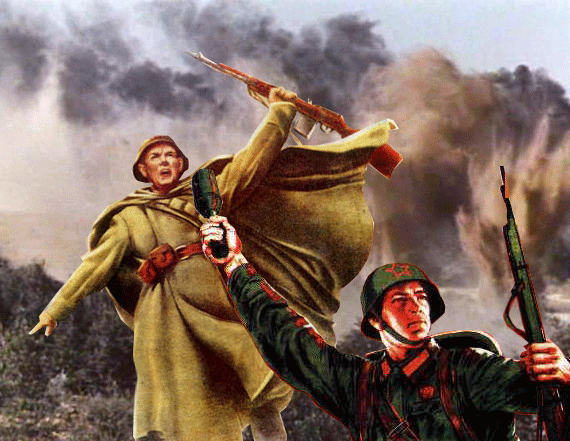                                                                                                        Работа ученика 3 «б» класса                                                                                  Суханова Никиты                                                                                   Классный руководитель:                                                                                  Горькая Наталия Владимировна              Мои дедушки участники Великой Отечественной Войны.  Я видел много фильмов про Великую Отечественную Войну, читал рассказыо героях войны. Кроме того, я знаю по рассказам моих родителей, что  мои прадеды тоже внесли свой вклад в победу над фашистами. Дедушка  по маминой линии – Прокопьев Алексей Иванович, был призван в Красную Армию с начала войны. Он рассказывал ,как солдаты копали окопы, а потом в холод и дождь ждали сидя в этих окопах приказа к наступлению.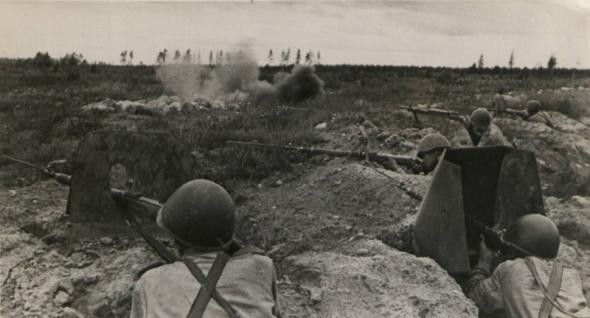 В бой они шли не щадя  себя, с мыслью о своих близких и родных и это придавало им сил! Прадедушка дошел до Берлина!!!  И вернулся с войны живым, он был награжден орденом Отечественной войны, орденом Красной Звезды, медалью за отвагу и другими наградами.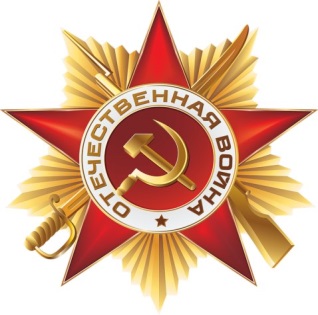 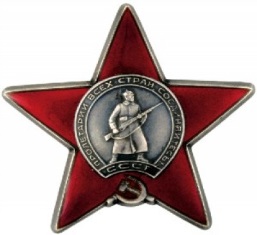 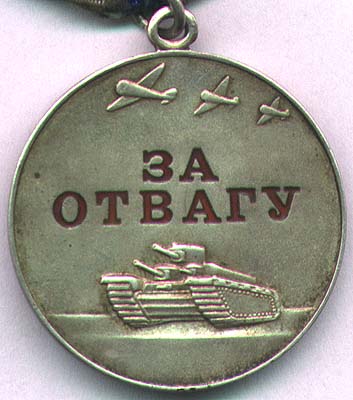 Прадедушка по папиной линии – Карпов Александр Павлович ,был призван на войну в 1943 году, ему было всего 17 лет! Это фото из его военного билета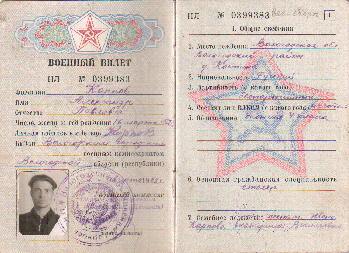 Дедушка сначала был стрелком, а после окончания учебы в отдельном стрелковом батальоне, был назначен командиром отделения пулеметчиков.Он говорил, что убивать – это страшно, но выбора не было, так как за спиной Родина и мама! Дедушка был очень смелым и в 1945 году его отправили служить в разведотряд. В ходе разведки они выясняли место расположения вражеских  войск. А с 1946г. моего прадедушку направили на войну  с Японией. Он был награжден медалью «За победу над Японией»    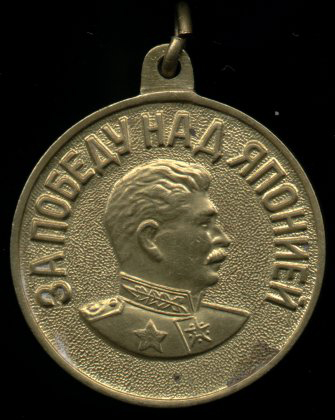 Я очень горжусь своими прадедами- они настоящие герои. Моя жизнь- их победа!!!